7006005004003002001000Март 2023Исследованиеудовлетворённости потребителей услугРодители	ОбучающиесяСтруктура по профессиямСтруктура по специальностямОценка оперативности информацииО Оценка работы глазами родителейОценка качества образованияУровень удовлетворенности636	503503503636	ОбучающиесяРодители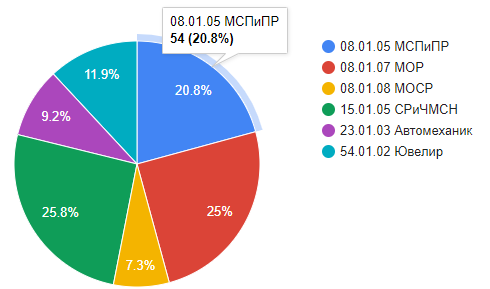 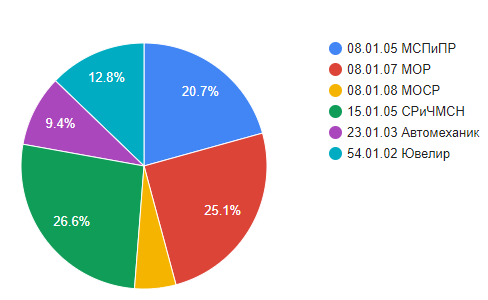 ОбучающиесяРодители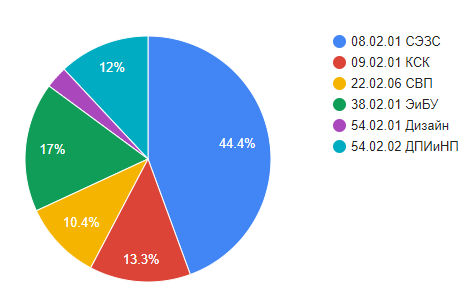 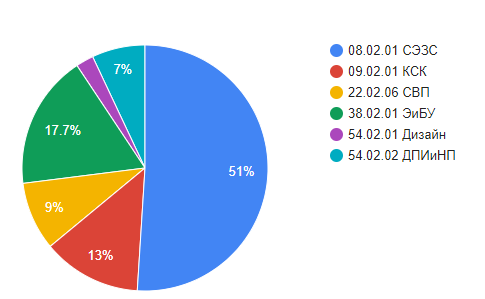 РодителиОбучающиесяСвоевременно ли вас информируют об изменениях в образовательном процессе в техникуме?503 опрошенных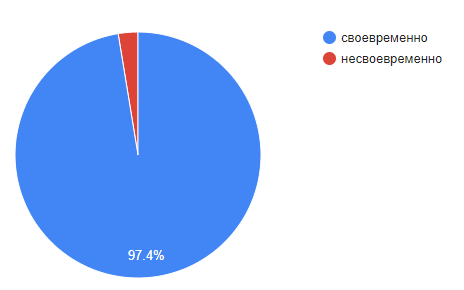 Своевременно ли вас информируют об изменениях в процессе обучения в техникуме (что будет дистанционное обучение или замены пар?)636 опрошенных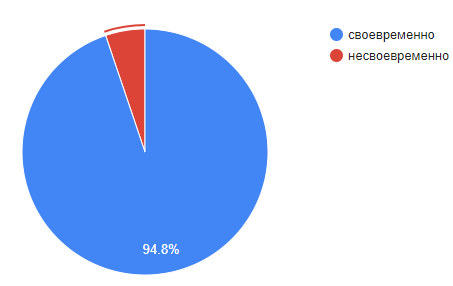 Как часто Вы проверяете посещаемость и оценки Вашего ребенка?503 опрошенных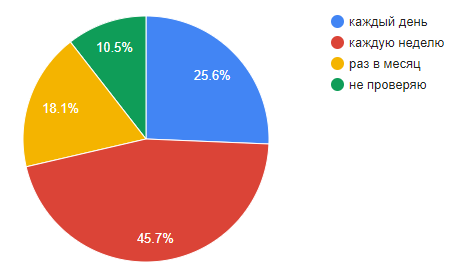                                                                                                                                Как Вы оцениваете степень мотивации (желания учиться) Вашего ребенка?                                                                                                                               503 опрошенных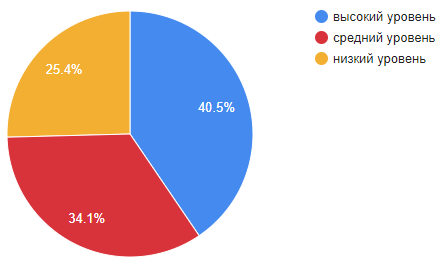 Как Вы оцениваете работу преподавательского состава в техникуме?503 опрошенныхКак Вы оцениваете работу куратора, классного руководителя, мастера П/О?503 опрошенных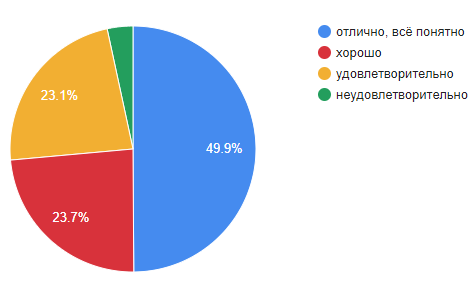 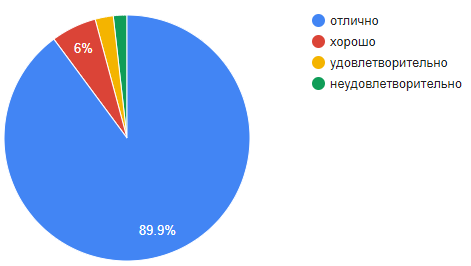 Как Вы считаете, техникум дает качественное образование или нет?503опрошенныхКак Вы считаете, техникум дает качественное образование или нет?636 опрошенных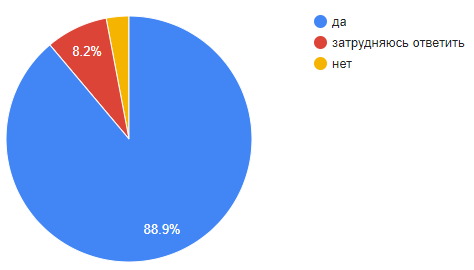 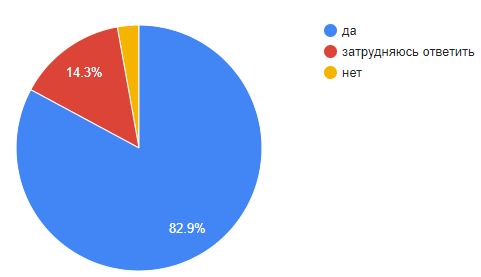 Насколько Вы удовлетворены тем, что Ваш ребенок получает среднее профессиональное образование в нашем техникуме?503опрошенныхНасколько Вы удовлетворены тем, что получаете среднее профессиональное образование в нашем техникуме?636 опрошенных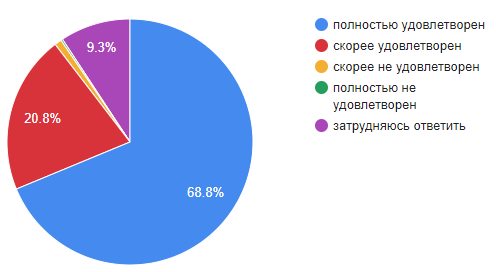 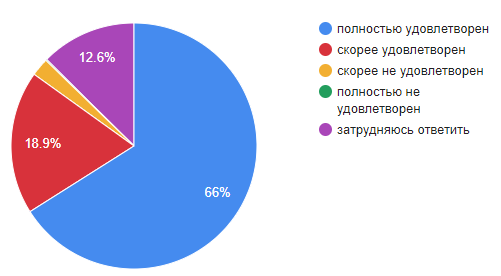 